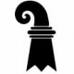 Justiz– und Sicherheitsdepartement des Kantons Basel-StadtHandelsregisteramtHandelsregisteranmeldung für EinzelunternehmenLöschungLöschungFirmenbezeichnung und -nummer (z.B. CHE-123.456.789) gemäss HandelsregisterFirmenbezeichnung und -nummer (z.B. CHE-123.456.789) gemäss HandelsregisterLöschungsgrund (nur 1 Feld ankreuzen!)Löschungsgrund (nur 1 Feld ankreuzen!)[  ]	Geschäftsaufgabe[  ]	Jährliche Roheinnahmen des Geschäfts (Umsatz ohne Abzüge) liegen unter CHF 100'000[  ]	Geschäftsübergang[  ]	Nichtaufnahme des Geschäftsbetriebes[  ]	Tod des Inhabers bzw. der Inhaberin[  ]	Geschäftsaufgabe[  ]	Jährliche Roheinnahmen des Geschäfts (Umsatz ohne Abzüge) liegen unter CHF 100'000[  ]	Geschäftsübergang[  ]	Nichtaufnahme des Geschäftsbetriebes[  ]	Tod des Inhabers bzw. der InhaberinBestellung von beglaubigten Handelsregisterauszügen zu je CHF 50 plus Porto (bitte Anzahl angeben):Bestellung von beglaubigten Handelsregisterauszügen zu je CHF 50 plus Porto (bitte Anzahl angeben):beglaubigte Handelsregisterauszüge nach Publikation im Schweizerischen Handelsamtsblatt (=Versand 3 Arbeitstage nach Geschäftserledigung/Tagesregistereintrag, dafür mit Rechtswirksamkeit aller Handelsregistereinträge)beglaubigte Handelsregisterauszüge vor Publikation im Schweizerischen Handelsamtsblatt (=Versand 1 Arbeitstag nach Geschäftserledigung/Tagesregistereintrag, dafür ohne Rechtswirksamkeit aller Handelsregistereinträge)Liefer- und Gebührenadresse sowie Kontakttelefonnummer oder MailadresseLiefer- und Gebührenadresse sowie Kontakttelefonnummer oder MailadresseUnterschrift des Inhabers/der Inhaberin bzw. - im Todesfalle - eines Erben, Willensvollstreckers oder ErbschaftsliquidatorsUnterschrift des Inhabers/der Inhaberin bzw. - im Todesfalle - eines Erben, Willensvollstreckers oder Erbschaftsliquidators..............................................................................................
..............................................................................................
